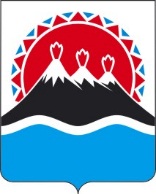 ПРИКАЗЫВАЮ:Внести в приложение к приказу Агентства по информатизации и связи Камчатского края от 10.07.2017 № 30-П «Об утверждении требований к закупаемым Агентством по информатизации и связи Камчатского края отдельным видам товаров, работ, услуг (в том числе предельные цены товаров, работ, услуг)» изменение, изложив раздел «Дополнительный перечень отдельных видов товаров, работ, услуг, определённый исполнительным органом государственной власти Камчатского края» в редакции согласно приложению к настоящему приказу.Приложениек приказу Агентствапо информатизации и связи Камчатского края от __.__.201_ № ___-пПояснительная запискак проекту приказа Агентства по информатизации и связи Камчатского края«О внесении изменений в приложение приказа Агентства по информатизации и связи Камчатского края от 10.07.2017 № 30-П «Об утверждении требований к закупаемым Агентством по информатизации и связи Камчатского края отдельным видам товаров, работ, услуг (в том числе предельные цены товаров, работ, услуг)»Настоящий проект приказа Агентства по информатизации и связи Камчатского края «О внесении изменений в приложение приказа Агентства по информатизации и связи Камчатского края от 10.07.2017 № 30-П «Об утверждении требований к закупаемым Агентством по информатизации и связи Камчатского края отдельным видам товаров, работ, услуг (в том числе предельные цены товаров, работ, услуг)» разработан в соответствии с частью 5 статьи 19 Федерального закона от 05.04.2013 № 44-ФЗ «О контрактной системе в сфере закупок товаров, работ, услуг для обеспечения государственных и муниципальных нужд», постановлением Правительства Камчатского края от 11.02.2016 № 33-п «Об утверждении требований к порядку разработки и принятия правовых актов Камчатского края о нормировании в сфере закупок товаров, работ, услуг для обеспечения государственных нужд Камчатского края, содержанию указанных актов и обеспечению их исполнения», постановлением Правительства Камчатского края от 21.06.2016 № 232-П «Об утверждении Правил определения требований к закупаемым исполнительными органами государственной власти Камчатского края и подведомственными им краевыми казенными, бюджетными учреждениями и государственными унитарными предприятиями отдельным видам товаров, работ, услуг (в том числе предельных цен товаров, работ, услуг)».Настоящий проект приказа размещён на официальном сайте исполнительных органов государственной власти Камчатского края в сети Интернет для проведения обсуждения в целях общественного контроля.Срок проведения обсуждения: с 29 января по 8 февраля 2018 года.Предложения общественных объединений, юридических и физических лиц в целях проведения обсуждения могут быть поданы в электронной или письменной форме.Адрес для направления предложений: 683040, Камчатский край, г. Петропавловск-Камчатский, пл. им. В.И. Ленина, дом 1, Агентство по информатизации и связи Камчатского края.Адрес электронной почты: agais@kamgov.ru.Контактный телефон: 8 (4152) 42-34-22АГЕНТСТВО ПО ИНФОРМАТИЗАЦИИ И СВЯЗИКАМЧАТСКОГО КРАЯ        ПРИКАЗ № __-пг. Петропавловск-Камчатский                                          от «___» ________ 201___ года   О внесении изменений в приложение приказа Агентства по информатизации и связи Камчатского края от 10.07.2017 № 30-П «Об утверждении требований к закупаемым Агентством по информатизации и связи Камчатского края отдельным видам товаров, работ, услуг (в том числе предельные цены товаров, работ, услуг)»Руководитель АгентстваИ.М. ЛеонтьеваДополнительный перечень отдельных видов товаров, работ, услуг, определённый исполнительным органом государственной власти Камчатского краяДополнительный перечень отдельных видов товаров, работ, услуг, определённый исполнительным органом государственной власти Камчатского краяДополнительный перечень отдельных видов товаров, работ, услуг, определённый исполнительным органом государственной власти Камчатского краяДополнительный перечень отдельных видов товаров, работ, услуг, определённый исполнительным органом государственной власти Камчатского краяДополнительный перечень отдельных видов товаров, работ, услуг, определённый исполнительным органом государственной власти Камчатского краяДополнительный перечень отдельных видов товаров, работ, услуг, определённый исполнительным органом государственной власти Камчатского краяДополнительный перечень отдельных видов товаров, работ, услуг, определённый исполнительным органом государственной власти Камчатского краяДополнительный перечень отдельных видов товаров, работ, услуг, определённый исполнительным органом государственной власти Камчатского края758.29.50.000Услуги по предоставлению лицензий на право использовать компьютерное программное обеспечение876УСЛ ЕДне установленоне установленоВ соответствии с государственной программой Камчатского края «Информационное общество в Камчатском крае», утверждённой постановлением Правительства Камчатского края от 22.11.2013 № 512-П62.03.12.130Услуги по сопровождению компьютерных систем876УСЛ ЕДне установленоне установленоВ соответствии с государственной программой Камчатского края «Информационное общество в Камчатском крае», утверждённой постановлением Правительства Камчатского края от 22.11.2013 № 512-П62.03.12.190Услуги по управлению компьютерными системами прочие, не включенные в другие группировки876УСЛ ЕДне установленоне установленоВ соответствии с государственной программой Камчатского края «Информационное общество в Камчатском крае», утверждённой постановлением Правительства Камчатского края от 22.11.2013 № 512-П